Checklist privé sanitairNaam camping: Vakantiepark AckersateFoto’s van het privé sanitair 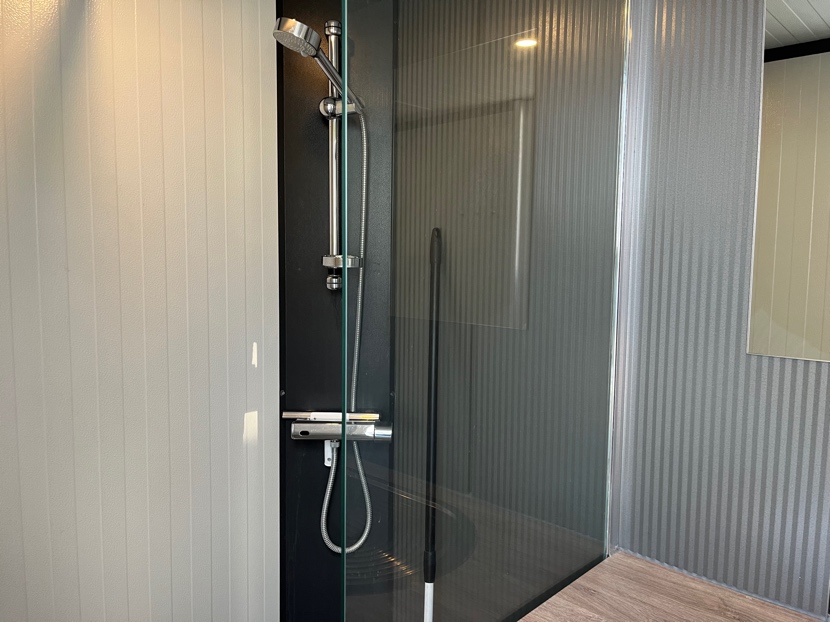 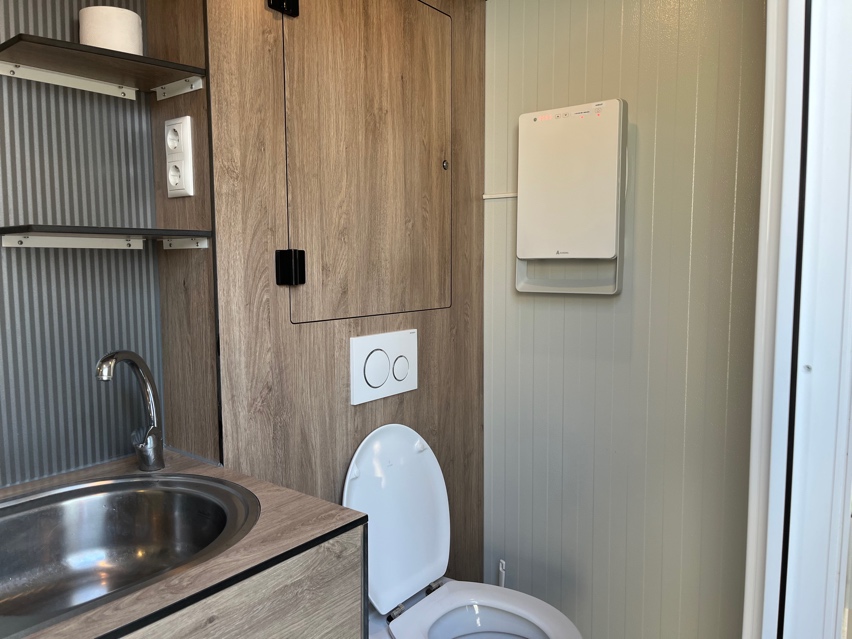 Stopcontact bij de wastafel (2)√Plankje boven de wastafel (2)√Spiegel√Prullenbakje√Haakje bij de wastafel om handdoekje op te hangen √Plankje bij de douche om doucheproducten te plaatsen√Wc borstel (schoon)√Wc papier aanwezig (meer dan 1 rol)√Verwarming√Haakje om kleding op te hangen (3)√Wasbak aan de buitenkant van de unitUnit netjes en schoon √